III. osnovna škola Bjelovar,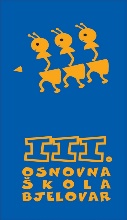 Tome Bakača 11d, 43000 Bjelovartel: 246-610;  246-510; fax: 221-545http://www.os-treca-bj.skole.hr/e-mail: ured@os-treca-bj.skole.hrKlasa: 112-01/17-01/12Urbroj: 2103-36-01-17-01U Bjelovaru, 17. studenog  2017. godineOBAVIJEST KANDIDATIMA PRIJAVLJENIM NA RADNO MJESTO UČITELJA RAZREDNE NASTAVE, TEMELJEM NATJEČAJA OBJAVLJENOG NA WEB STRANICI III. OSNOVNE ŠKOLE BJELOVAR I HRVATSKOG ZAVODA ZA ZAPOŠLJAVANJE OD 31. listopada 2017. godinea) Školski odbor III. osnovne škole Bjelovar na sjednici održanoj dana 16. studenog 2017. godine dao je prethodnu suglasnost na zapošljavanje na radno mjesto učitelja razredne nastave, na neodređeno, puno radno vrijeme, PŠ Galovac za  Anu Orešković iz Bjelovara.							Ravnateljica							Goranka Preskočil, mag.prim.educ.